Twinkle Twinkle(Catherine Woolley)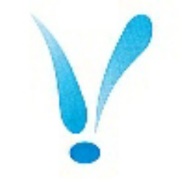 Twinkle twinkle little star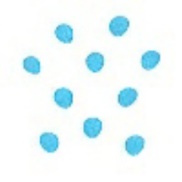 How I wonder what you are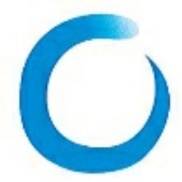 Up above the world so high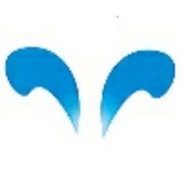 Like a diamond in the skyTwinkle twinkle little starHow I wonder what you are